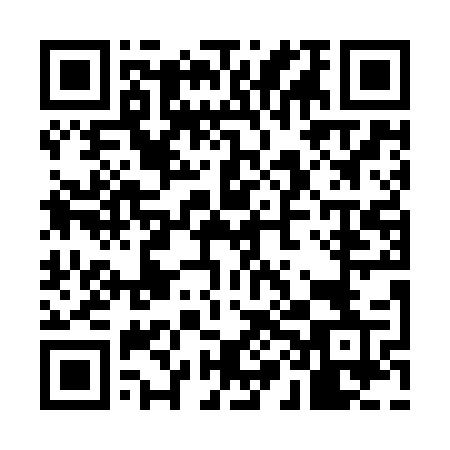 Prayer times for Bernard J Leddy Park, Vermont, USAMon 1 Jul 2024 - Wed 31 Jul 2024High Latitude Method: Angle Based RulePrayer Calculation Method: Islamic Society of North AmericaAsar Calculation Method: ShafiPrayer times provided by https://www.salahtimes.comDateDayFajrSunriseDhuhrAsrMaghribIsha1Mon3:205:1312:575:058:4110:342Tue3:205:1312:575:058:4110:343Wed3:215:1412:575:058:4110:334Thu3:225:1412:585:058:4110:325Fri3:235:1512:585:058:4010:326Sat3:245:1612:585:058:4010:317Sun3:265:1612:585:058:4010:308Mon3:275:1712:585:058:3910:299Tue3:285:1812:585:058:3910:2810Wed3:295:1912:595:058:3810:2711Thu3:305:2012:595:058:3710:2612Fri3:325:2012:595:058:3710:2513Sat3:335:2112:595:058:3610:2414Sun3:345:2212:595:058:3610:2315Mon3:365:2312:595:058:3510:2216Tue3:375:2412:595:048:3410:2017Wed3:395:2512:595:048:3310:1918Thu3:405:2612:595:048:3210:1819Fri3:425:2712:595:048:3210:1620Sat3:435:2812:595:048:3110:1521Sun3:455:291:005:038:3010:1322Mon3:465:301:005:038:2910:1223Tue3:485:311:005:038:2810:1024Wed3:495:321:005:028:2710:0925Thu3:515:331:005:028:2610:0726Fri3:535:341:005:028:2510:0627Sat3:545:351:005:018:2410:0428Sun3:565:361:005:018:2210:0229Mon3:585:371:005:018:2110:0130Tue3:595:3812:595:008:209:5931Wed4:015:3912:595:008:199:57